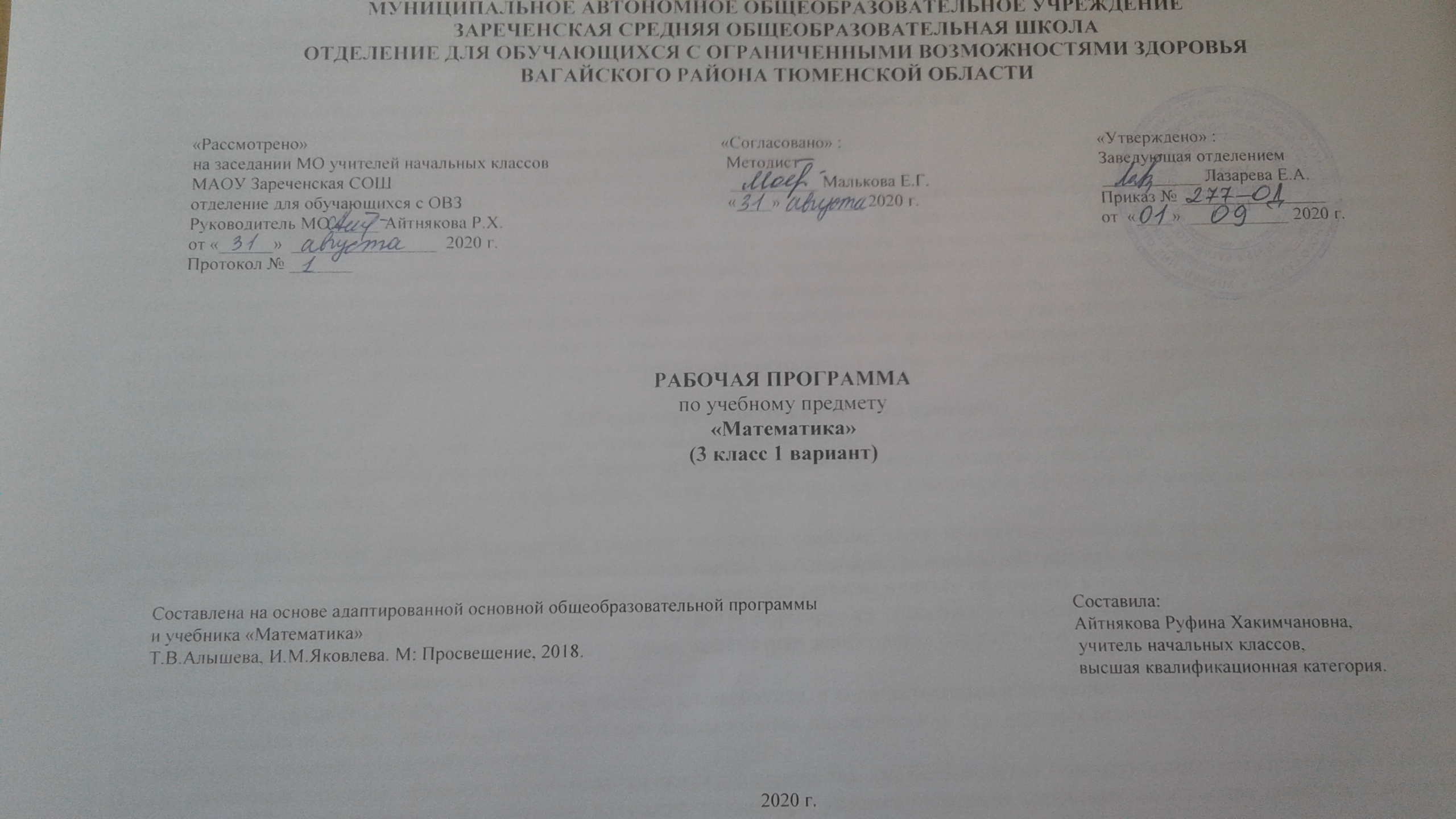 1.Пояснительная записка.     Рабочая программа по учебному курсу «Математика» разработана на основе следующих документов:-ФГОС образования обучающихся с умственной отсталостью: приказ Минобрнауки РФ от 19.12.2014 №1599.- Адаптированной основной общеобразовательной программы для обучающихся с умственной отсталостью (интеллектуальными   нарушениями) вариант 1.     Изучение математики в начальной школе направлено на достижение следующих целей:-математическое развитие младших школьников;-формирование системы начальных математических знаний;-воспитание интереса к математике, к умственной деятельности.     Программа определяет ряд задач, решение которых направлено на достижение основных целей начального математического образования:  формировать  элементы  самостоятельной  интеллектуальной  деятельности  на основе  овладения  несложными математическими методами познания окружающего мира (умения устанавливать, описывать, моделировать и объяснять количественные и пространственные отношения); развивать основы логического, знаково-символического и алгоритмического мышления; развивать пространственное воображение; развивать математическую речь, формировать систему начальных математических знаний и умений, применять их для решения учебно-познавательных и практических задач; формировать умения вести поиск информации и работать с ней; формировать  первоначальные  представления  о  компьютерной  грамотности; развивать познавательные  способности; формировать критическое мышление; развивать умения аргументировано обосновывать и отстаивать высказанное суждение, оценивать и принимать суждения других.2.Общая характеристика учебного предмета.    Обучение математике носит практическую направленность, имеет тесную связь с другими учебными предметами (рисование, труд, развитие речи, письмо), готовит учащихся к овладению профессионально-трудовыми знаниями и навыками.Понятия числа, величины, геометрической фигуры, которые формируются у учащихся в процессе обучения математике, являются абстрактными.   Действия с предметами, направленные на объединения множеств, удаление части множества, разделение множеств на равные части и другие предметно-практические действия, позволяют подготовить школьников к усвоению абстрактных математических понятий.    Практические действия с предметами, их заменителями учащиеся должны учиться оформлять в громкой речи. Постепенно внешние действия с предметами переходят во внутренний план. У детей формируется способность мыслить отвлеченно, действовать не только с множествами предметов, но и с числами, поэтому уроки математики необходимо оснастить как демонстрационными пособиями, так и раздаточным материалом для каждого ученика.     В 3 классе продолжить развивать у учащихся интерес к математике, к количественным изменениям элементов предметных множеств и чисел, измерению величин. Это возможно только при использовании дидактических игр, игровых приемов, занимательных упражнений, создании увлекательных для детей ситуаций.Одним из важных приемов обучения математике является сравнение, так как большинство математических представлений и понятий носит взаимообратный характер. Их усвоение возможно только при условии овладения способами нахождения сходства и различия, выделения существенных признаков и отвлечения от несущественных, использовании приемов классификации и дифференциации, установлении причинно-следственных связей между понятиями. Не менее важный прием — материализация, т. е. умение конкретизировать любое отвлеченное понятие, использовать его в жизненных ситуациях. Наряду с вышеназванными ведущими методами обучения используются и другие: демонстрация, наблюдение, упражнения, беседа, работа с учебником, самостоятельная работа и др.    Обучение математике невозможно без пристального, внимательного отношения к формированию и развитию речи учащихся. Поэтому на уроках математики учитель учит детей повторять собственную речь, которая является образцом для учащихся, вводит хоровое, а затем индивидуальное комментирование предметно-практической деятельности и действий с числами.   Технология обучения по данной программе предполагает, что учащиеся, отстающие от одноклассников в усвоении знаний, должны участвовать во фронтальной работе вместе со всем классом (решать более легкие примеры, повторять объяснение учителя или сильного ученика по наводящим вопросам, решать с помощью учителя арифметические задачи.). Для самостоятельного выполнения этим учащимся    предлагаются облегченные варианты примеров, задач, других заданий.    Математика, являясь одним из важных общеобразовательных предметов, готовит учащихся с отклонениями в интеллектуальном развитии к жизни и овладению доступными профессионально-трудовыми навыками.3.Описание места учебного предмета в учебном плане.  Учебный предмет входит в предметную область «Математика», программа рассчитана на 4 ч в неделю, 136 часов в год.Учебный план.4.Личностные, метапредметные и предметные результаты.    Программа обеспечивает достижение следующих базовых  учебных  действий  и предметных результатов.    Личностные учебные действия:- осознание себя как ученика, заинтересованного посещением школы, обучением, занятиями, как члена семьи, одноклассника, друга;способность к осмыслению социального окружения, своего места в нем, принятие соответствующих возрасту ценностей и социальных ролей; положительное отношение к окружающей действительности;- готовность к организации взаимодействия с ней и эстетическому ее восприятию; целостный, социально ориентированный взгляд на мир в единстве его природной и социальной частей;- самостоятельность в выполнении учебных заданий, поручений, договоренностей; понимание личной ответственности за свои поступки на основе представлений о этических нормах и правилах поведения в современном обществе; готовность к безопасному и бережному поведению в природе и обществе.     Коммуникативные учебные действия:- вступать в контакт и работать в коллективе (учитель - ученик, ученик – ученик, ученик – класс, учитель класс);- использовать принятые ритуалы социального взаимодействия с одноклассниками и учителем; обращаться за помощью и принимать помощь;- слушать и понимать инструкцию к учебному заданию в разных видах деятельности и быту;- сотрудничать со взрослыми и сверстниками в разных социальных ситуациях; доброжелательно относиться, сопереживать, конструктивно взаимодействовать с людьми; договариваться и изменять свое поведение с учетом поведения других участников спорной ситуацию   Регулятивные учебные действия:-  входить и выходить из учебного помещения со звонком;- ориентироваться в пространстве класса (зала, учебного помещения); пользоваться учебной мебелью; адекватно использовать ритуалы школьного поведения (поднимать руку, вставать и выходить из-за парты и т. д.);- работать с учебными принадлежностями (инструментами, спортивным инвентарем) и организовывать рабочее место;- передвигаться по школе, находить свой класс, другие необходимые помещения; принимать цели и произвольно включаться в деятельность, следовать предложенному плану и работать в общем темпе;- активно участвовать в деятельности, контролировать и оценивать свои действия и действия одноклассников;- соотносить свои действия и их результаты с заданными образцами, принимать оценку деятельности, оценивать ее с учетом предложенных критериев, корректировать свою деятельность с учетом выявленных недочетов.      Познавательные учебные действия:- выделять существенные, общие и отличительные свойства предметов;- устанавливать видо-родовые отношения предметов;- делать простейшие обобщения, сравнивать, классифицировать на наглядном материале; пользоваться знаками, символами, предметами-  заместителями;- читать; писать; выполнять арифметические действия; наблюдать; работать с информацией (понимать изображение, текст, устное высказывание, элементарное схематическое изображение, таблицу, предъявленные на бумажных и электронных и других носителях).      Предметные результаты:При   изучении   предмета   математика,   должны   быть   сформированы   следующие   знания   и умения:-знать    наизусть     таблицу     умножения     и     соответствующие     случаи    деления,     названия компонентов умножения и деления;-уметь пользоваться переместительным свойством умножения;-называть, читать и записывать числа в пределах 100; -сравнивать изученные числа;-самостоятельно выполнять сложение и вычитание чисел в пределах 100 с переходом через разряд;-знать порядок действий в примерах со скобками и без скобок;-увеличивать и уменьшать числа на несколько единиц и в несколько раз;-самостоятельно решать составные арифметические задачи в 2 действия;-выполнять сложение и вычитание чисел, выраженных двумя единицами длины, времени;-знать виды линий, углов; свойства сторон   и углов прямоугольника и квадрата;-строить ломаную линию, состоящую из нескольких звеньев и находить ее длину;-определять время по часам с точностью до 5 минут.6.Материально-техническое обеспечение.1.Т.В.Алышева, И.М.Яковлева «Математика» 3 класс. В 2 частях. Учебник для общеобразовательных организаций, реализующих АООП. М.: «Просвещение», 2018 г.2.Дидактический материал.3.Коррекционные карточки.4.Счёты, циферблат, календарь.5.Компьютер, проектор.Предмет часов в неделю1 ч2 ч3 ч4 чгодМатематика432324032136